       International Press Institute (IPI) – Norge - Årsmøte 4. juni 2024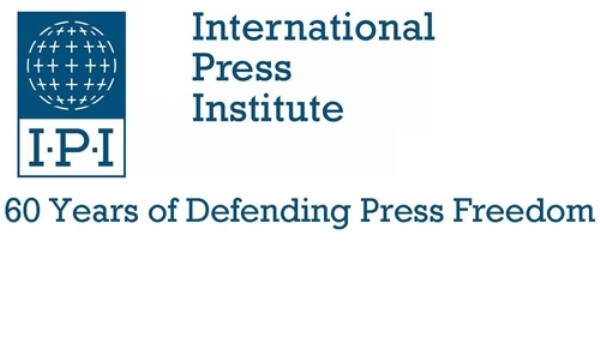 IPIs kontingentsystem og behov for endringerI IPI Norge er kontingentsystemet organisert slik at det første medlemmet i en bedrift/organisasjon, betaler hovedkontingent på 8000 kr, mens de neste medlemmene betaler en langt lavere tilleggskontingent, på kr 1500. Utfordringen har vært at IPI sentralt fakturerer alle medlemmer med samme kontingensats – 600 euro. I mange år har det vært slik at hovedmedlemskapene har gitt inntekter som så vidt overstiger kontingenten til Wien, mens ekstramedlemskapene er tapsbringende for den norske komiteen. På grunn av skjevheten i kontingentsystemet og den svake norske kronen, endte det med et underskudd på 40.846 kr i 2023-regnskapet – dette til tross for at andelen tilleggsmedlemmer er redusert de siste årene. Systemet er ikke bærekraftig på sikt og bør derfor endres. Dette kan gjøres på ulike måter – enten ved å øke kontingentsatsene eller endre ordningen med tilleggsmedlemskap. Pr 20. mai er det totalt 52 medlemmer i IPI Norge. 42 av disse er hovedmedlemmer og ti er tilleggsmedlemmer. Den praktisk enkleste løsningen i første omgang er å øke kontingentsatsene både for hoved- og tilleggsmedlemskap. Satsene har ikke vært regulert det siste tiåret, og styret mener disse kan reguleres til hhv 9700 kr for hovedmedlemskap og til 2500 kr for tilleggsmedlemskap. Da vil man med dagens medlemstall oppnå årlige kontingentinntekter på kr 432.400 kr, samtidig som kravet på innbetalinger fra IPI sentralt vil være 345.000 kr med dagens valutakurs. Forslag til vedtak: Kontingentsatsene for IPI Norge justeres fra 8000 kr til 9700 kr for hovedmedlemskap og fra 1500 kr til 2500 kr for tilleggsmedlemskap. Justeringene gjelder fra 2024. 